Year 1 – Spring 2: The Curious Case of the Missing Mammoth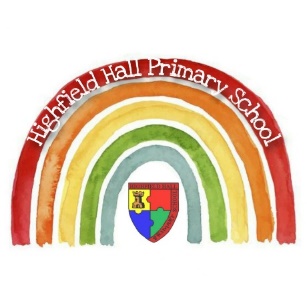 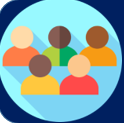 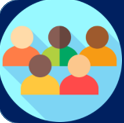 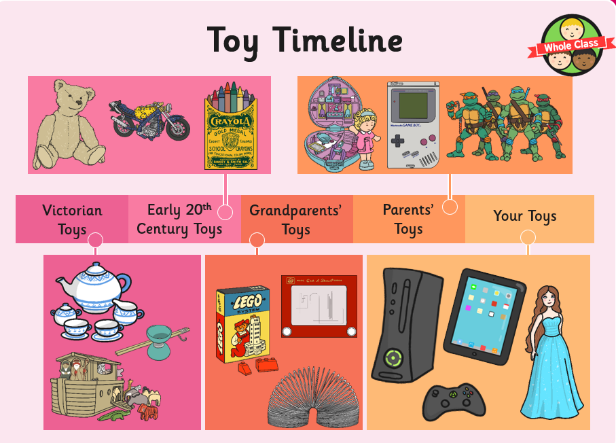 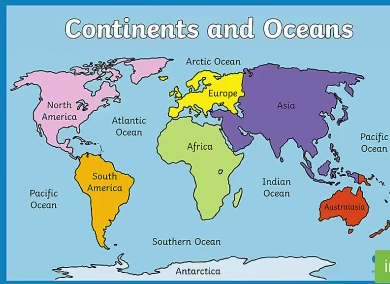 Key Texts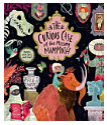 HistoryHistoryScienceScienceREREName a toy that your grandparent might have had.How can we tell toys are old?What were our grandparents toys like?Xbox, Dolly, Lego(wear and tear, material)(Wooden, plastic,)Which material is Lego made from?Which material is a scooter made from?Which properties would you use to describe a teddy bear? Name as many properties as you can to describe a toy car? Wood, plastic, metalWood, plastic, metalSoft, hard, smooth(smooth, shiny, cold)Name a symbol of belonging to Christianity.Name a symbol of belonging for Jews that is used at the Shabbat.Give an account of what happens at a baby’s traditional baptism.How do Christians show they belong to each other at a traditional wedding?Church, cross, fish, bible, candle.Kiddush cup, Challah bread.Water is poured over a baby’s head 3 times.Give rings and make promises to God.